МИНИСТЕРСТВО ОБЩЕГО И ПРОФЕССИОНАЛЬНОГО ОБРАЗОВАНИЯРОСТОВСКОЙ ОБЛАСТИгосударственное бюджетное профессиональное образовательное учреждениеРостовской области «Среднеегорлыкское профессиональное училище №85»МЕТОДИЧЕСКИЕ РЕКОМЕНДАЦИИДЛЯ СТУДЕНТОВПО ВЫПОЛНЕНИЮ ПРАКТИЧЕСКИХ ЗАНЯТИЙпо дисциплине  Экономика Профессия  43.01.09 Повар кондитерс. Средний Егорлык2021 годПояснительная записка	Методические рекомендации созданы в помощь для работы при подготовке и выполнения практических занятий по дисциплине Экономика.   Включают перечень практических занятий, правила выполнения, теоретический блок информации, алгоритм и бланк выполнения практических заданий.         Каждая работа содержит теоретический и практический блоки. Наличие тезисной информации по теме позволит  вспомнить ключевые моменты, рассмотренные преподавателем на занятии. Практическая часть содержит задания, пояснения или рекомендации по их выполнению, требования к оформлению и представлению отчета о выполнении. Критерии оценки за ответ на урокеКритерии оценки за выполнение практического задания/задачиПеречень практических занятийПрактическое занятие № 1«Место и роль знаний по экономике в жизни общества. Анализ основных экономических показателей: прибыль, рентабельность. Методы анализа прибыли. Кривая спроса и цены. Типы экономических систем»Цель: закрепление знаний, умений и приобретение  практических  навыков   по решению задач.Теоретическая частьЭкономика - это особая сфера общественной жизни со своими законами, проблемами и противоречиями. В этой сфере формируется экономический потенциал общества, производятся различные блага для удовлетворения физиологических и духовных потребностей людей.Прибыль представляет собой денежное выражение части чистого дохода общества, который создается на предприятиях в результате их производственной деятельности и используется государством и предприятиями для развития производства и повышения жизненного уровня населения.Основная формула прибыли:                                                 П = Д – U руб., Где Д – доход = выручка в оптовых ценах,  руб;        U – издержки (себестоимость), руб.Прибыль выполняет три основные функции:1.	выступает в качестве одного из важнейших показателей экономической эффективности;2.	используется в качестве оружия распределения части чистого дохода между коллективом предприятия и общества в целом;3.	является источником формирования поощрительных фондов.Рентабельность показывает уровень использования производственных фондов, с помощью которых получена прибыль.Рентабельность определяется отношением прибыли к затраченным ресурсам. Чем выше уровень рентабельности, тем больше сумма отчислений от прибыли. В хозяйственной практике рентабельность исчисляют по отношению к стоимости производственных фондов и себестоимости.Основные проблемы рыночной организации производства: что производить, как производить, для кого производить – решаются через механизм спроса и предложения.В экономике спрос рассматривают  непросто как потребность  в определенных благах, а как  платежеспособную потребность, т.е. потребность в товарах, обеспеченную денежными средствами.Спрос – это количество товаров и услуг, которое потребитель может приобрести в данный момент по данной цене. Математически зависимость между ценой и количеством приобретаемого товара была сформулирована А. Курно и называется законом спроса. Между ценой и количеством покупок существует обратная зависимость.Между ценой и количеством предлагаемого товара существует прямая зависимость.Равновесная цена на практике показывает соответствие спроса и предложения.Равновесная цена – это цена, по которой покупатель согласен купить, а продавец готов продать товар.Практическая частьЗадание 1. Решите задачи:Задача 1.За год шахтой было реализовано 750000 т. угля. Средняя оптовая цена 1 т угля 16,6 руб. Себестоимость реализованного угля 9850000 руб.Определить: 1) годовую прибыль шахты от реализации угля;                     2)прибыль от реализации 1 т угля.Задача 1.Среднегодовая стоимость  ОПФ  шахты  11500000 руб. Среднегодовая стоимость нормируемых  оборотных  средств   550000 руб.  Годовая   балансовая    прибыль   1220000 руб.  Определить  общую рентабельность производства.Задание 2. Определите рыночную цену товара, исходя из данных таблицы:Алгоритм выполнения задания.1.Построить кривую спроса.1.1..Исходя из данных таблицы, на вертикальной оси откладываем размер цены (P), а на горизонтальной оси  количество товаров и услуг (Qd).1.2.Соединяем точки и строим кривую спроса.1.3.Затем строим кривую предложения.1.4.На осях координат откладываем размер цены и объем предложения (Qs), соединяем точки и получаем кривую предложения.1.5.Путем наложения кривой спроса на кривую предложения, находим точку пересечения двух кривых. Точка пересечения и есть равновесная цена.Задание 3. Решите тему на тему: «Типы экономических систем»1. Какой признак отличает традиционную экономику?1) процветание фабричного производства2) централизованное ценообразование3) регулирование производства при помощи обычаев2. Что из перечисленного характеризует рыночную экономику?1) государственное регулирование ценообразования2) диктат хозяйственного опыта предков3) плановая организация производства4) многообразие форм собственности3. Что из перечисленного характеризует командную экономику?1) следование в процессе производства вековым традициям предков2) частная собственность на средства производства3) нерегулируемые цены4) централизованное планирование производства4.  В рыночной экономике, в отличие от командной1) свободно продаются и покупаются ресурсы производства2) устанавливается твердый курс официальной валюты3) ведущие позиции занимает государственная собственность4) складываются хозяйственные пропорции5.  В стране Z предприятия самостоятельно решают, что и сколько производить, ориентируясь на поведение и пристрастия потребителей. К какому типу хозяйственных систем можно отнести экономику страны Z?1) командному2) рыночному3) плановому4) традиционномуПрактическое занятие № 2«С согласия родителей просчитать семейный бюджет. Проанализировать два основных вида семейных доходов. Инфляция и ее последствия для семейного бюджета. Безработица и ее экономическое влияние на семь»Цель: приобрести практические навыки по расчету семейного бюджета, индекса цен, определения количества денег, необходимых для обращения и определения типа инфляции.Теоретическая частьНевозможность обеспечения занятости трудоспособного населения приводит к безработице, представляющей собой социально–экономическое явление, которое выражается в том, что определенная часть трудоспособного населения не может реализовать свой трудовой потенциал.Безработица – это особое состояние экономики, когда часть трудоспособного населения, желая трудиться, не имеет работы и становится вынужденно незанятой, избыточной. К безработным относятся лица, способные и желающие трудиться, активно ищущие работу, но не имеющие ее в данный момент.Таким образом, для того чтобы получить статус безработного недостаточно лишь не иметь работы, необходимо активно пытаться ее найти. В соответствии с данными условиями лица пенсионного возраста, ухаживающие дома за детьми, люди, прекратившие поиск работы, временно не работающие по каким–либо причинам к безработным не относятся. Занятые, к ним относят выполняющих любую оплачиваемую работу и тех, кто имеет работу, но не работает по причине болезни, забастовки или отпуска.Экономически активное население (рабочая сила) включает тех, кто либо занят, либо не имеет работы, но ищет ее.К категории не включаемых в состав рабочей силы относятся:: отбывающие срок заключения находящиеся в специализированных медицинских учреждениях инвалиды, студенты дневного отделения, пенсионеры (как по возрасту, так и по состоянию здоровья) домохозяйки бродяги лица, отчаявшиеся найти работу и прекратившие ее поиски.Длительный опыт использования денег научил экономистов жесткой истине: денег в стране должно быть столько, сколько необходимо для нормального производства и торговли – ни больше, ни меньше.Карл Маркс вывел закон денежного обращения, согласно которому, количество денег, необходимое для обращения, равно сумме цен товаров, деленное на количество оборотов, совершаемое одноименными денежными единицами.Марксистская формула закона:КД=CЦ/ О,где КД- количество денег, СЦ – сумма цен товаров, подлежащих реализации, О -    скорость оборота одноименных денежных единиц.Американский профессор Ирвинг Фишер в своей работе «Покупательная сила денег» вывел знаменитое уравнение обмена:MV=PQ,где  M- масса денег, V – скорость обращения денежной массы, P –средний уровень цены, Q- общий объем товаров и услуг.И.Фишер сделал вывод: масса денег прямо зависит от уровня цен и объема товарной массы и обратно зависит от скорости оборота денег.Нарушение закона денежного обращения ведет к инфляции. Инфляция- это превышение денежной массы над товарной. Основным проявлением инфляции является рост цен. Для определения темпов роста цен и соответственно типа инфляции, в экономике применяется понятие индекс цен. Индекс цен рассчитывается путем деления стоимости потребительской корзины текущего периода на стоимость потребительской корзины базисного периода в %.  Практическая частьЗадание 1. Проанализируйте доходы и расходы вашей семьи в течение одного месяцаХод выполнения задания:Зайдите на сайт онлайн калькулятора семейного бюджета (https://budget-online.ru/) Пройдите процедуру регистрацииВыберите месяц, в течение которого вы будете отслеживать ваш семейный бюджет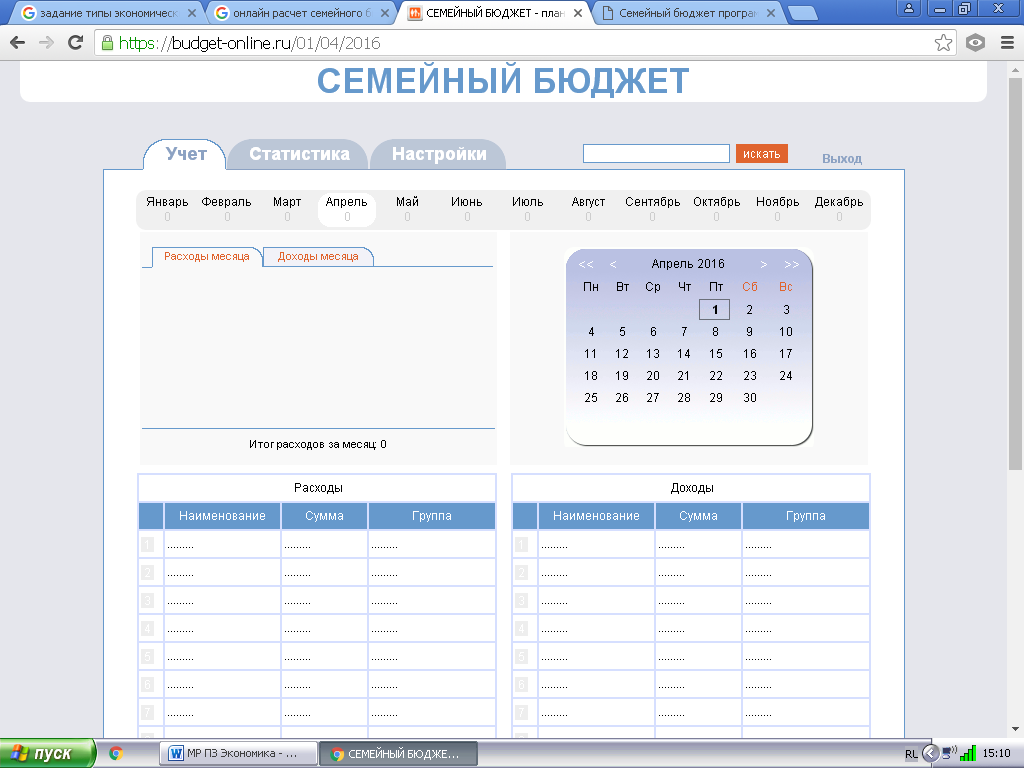 Начиная с первого числа месяца, заполняйте соответствующие вкладки «расходы» и «доходы» По окончании месяца, воспользовавшись вкладкой «Статистика», проанализируйте состояние вашего семейного бюджета.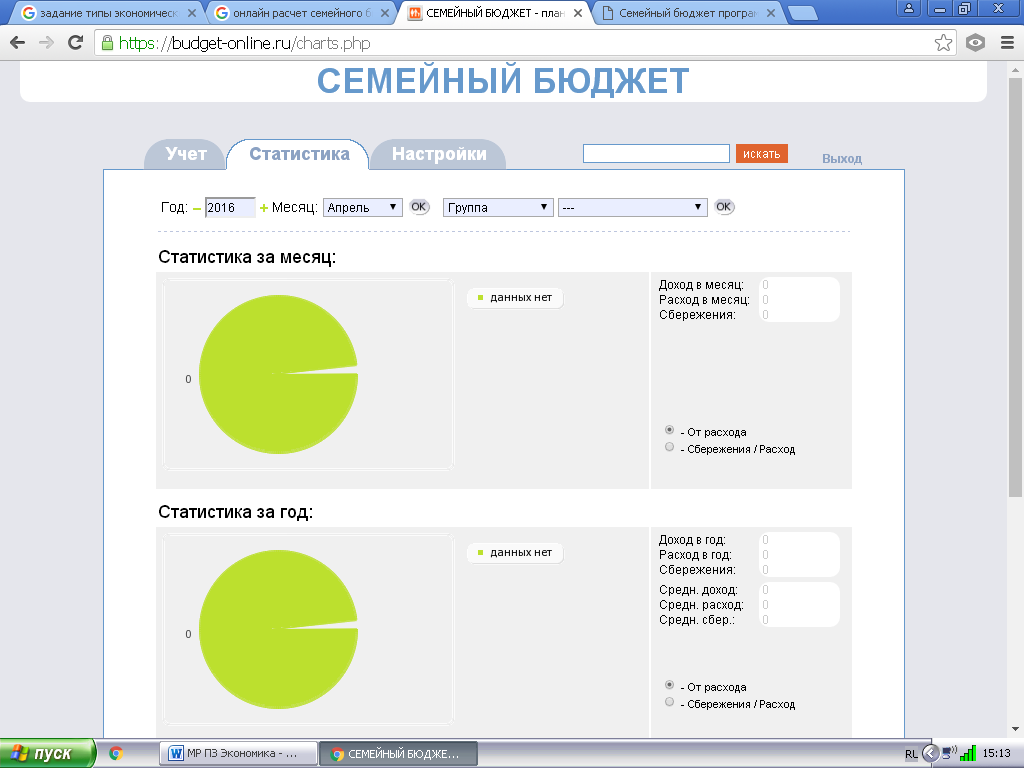 Задание 2. Рассчитайте индекс цен в сентябре 2015 года по сравнению с сентябрем 2014 г. для некоторого набора товаров, при условии, что количество купленных товаров не изменилось.Алгоритм выполнения задания.Для определения вида инфляции:-рассчитываем стоимость потребительской корзины текущего и базисного периодов;-определяем темпы роста цен;-определяем тип инфляции.Задание 3. Определите, к какой категории населения: относятся перечисленные далее люди а) занятые, б) безработные, в) не включаемые в рабочую силу.Учитель японского языка, отчаявшийся найти работу и прекративший ее поиски.Дипломат, уволившийся по собственному желанию и рассчитывающий найти более высокооплачиваемую работу.Дизайнер, не работающий из-за воспаления легких.Домохозяйка, которая занимается только своим домом и семьей.Менеджер, находящийся в больнице после операции аппендицита.Студент, который учится на дневном отделении университета.Бухгалтер, занятый неполный рабочий день и искавший более выгодную работу так долго, что прекратил ее поиски.Бродяга, полностью довольный своей жизнью.Модный парикмахер, занятый неполную рабочую неделю и активно ищущий  другую работу.Чиновник, вышедший на пенсию.Карточный шулер, работающий без выходных.Артист театра, подрабатывающий Дедом Морозом на детских праздниках.Уволенный автомеханик, подпольно подрабатывающий ремонтом автомобилей и вполне довольный своим положением.Рабочий, который не ходит на работу, протестуя против снижения заработной платы.Врач, уволившийся с прежнего места работы в связи с переездом в другой город.Фонарщик, потерявший работу из-за перехода к электрическому освещению.Шахтер, не работающий из-за участия в забастовке.Диск-жокей, уволенный из-за пристрастия к алкоголю.Молодой человек, окончивший учебное заведение и пока не решивший, какой из предложенных ему вариантов работы выбрать.Полицейский, который по состоянию здоровья больше не может работать.Диспетчер аэропорта, который учится на вечернем отделении авиационного института.Молодой человек, закончивший факультет политологии и приглашенный на работу в администрацию президента, но пока не давший своего согласия.Парикмахер, уволенный из-за ссоры с начальником и решивший не работать в течение нескольких месяцев.Строитель, не работающий из-за сильных морозов. Грабитель, пойманный с поличным и осужденный на 5 лет.Практическое занятие № 3«Понятие цены. Понятие стоимости товара. Мнения ученых экономистов XVII—XVIII веков по данному вопросу. Теория трудовой стоимости, теория предельной полезности, теория предельной полезности и издержек производства»Цель: приобрести практические навыки расчета валовых, средних переменных и постоянных издержек производства, а также научиться рассчитывать себестоимость и стоимость товара (работы, услуги).Теоретическая частьИздержки производства – это затраты производственных факторов на производство и реализацию продукции.Предпринимателю, прежде всего, необходимо знать общие затраты для производства определенного количества продукции. Такие издержки называются валовыми (ТС). Валовые издержки подразделяются на постоянные и переменные.Валовые (общие) издержки (ТС) – это совокупность постоянных и переменных издержек.Постоянные (FC) – это часть валовых издержек фирмы, которые не зависят от объемов производства и имеют место даже при остановке производства.Переменные (VC) –это часть валовых издержек, которые зависят от объемов производства.Выбор наилучшего объема производства требует экономического анализа. Критерием такого анализа является динамика средних издержек (АС).Средние издержки фирмы определяются путем деления общих (валовых) издержек на количество произведенной продукции:  АС=ТС/Q.Средние переменные издержки (АVC) определяются путем деления суммарных переменных издержек (TVC) на количество произведенной продукции(Q): AVC=TVC/Q.Средние постоянные издержки (АFC) определяются путем деления суммарных постоянных издержек (TFC) на количество произведенной продукции: AFC=TFC/Q.Практическая частьЗадание 1.Фирма, постоянные издержки которой оцениваются в 100 тыс. условных денежных единиц в месяц, запланировала следующие соотношения между ежемесячным производством продукции и показателями переменных издержек:Рассчитайте значения средних переменных и средних валовых издержек при различных объемах производимой  продукции.  Задание 2. Выполните работу по одной из приведенных ниже тем. Тема выбирается исходя из номера студента в журнале.1.	Расчет экономической эффективности оказания услуг «Стрижка каре с ровной линией волос (классическое каре) с обесцвечиванием» в салоне красоты.2.	Расчет экономической эффективности оказания услуги «Стрижка «Каскад» на недлинные волосы с укладкой» в салоне красоты.3.	Расчет экономической эффективности оказания услуги «Стрижка «Каскад» на недлинные волосы с тонированием» в салоне красоты.4.	Расчет экономической эффективности оказания услуги «Стрижка «Каре» с челкой на косой пробор с укладкой» в салоне красоты.5.	Расчет экономической эффективности оказания услуги «Стрижка «Каскад» на длинные волосы с окрашиванием» в салоне красоты.6.	Расчет экономической эффективности оказания услуги «Вечерняя укладка со сложными элементами плетения» в салоне красоты.7.	Расчет экономической эффективности оказания услуги «Свадебная прическа с тонированием» в салоне красоты.8.	Расчет экономической эффективности оказания услуги «Классическое мелирование на фольге в салоне красоты.9.	Расчет экономической эффективности оказания услуги «Мелирование прически с волнистой укладкой волос» в салоне красоты.10.	Расчет экономической эффективности оказания услуги «Стрижка «Каскад» на недлинные волосы с колорированием» в салоне красоты.11.	Расчет экономической эффективности оказания услуги «Женская стрижка «Боб» с окрашиванием» в салоне красоты.12.	Расчет экономической эффективности оказания услуги «Повседневная прическа с мелированием» в салоне красоты.13.	Расчет экономической эффективности оказания услуги «Осветление концов волос в короткой стрижке в салоне красоты.14.	Расчет экономической эффективности оказания услуги «Женская стрижка «Боб» с окраской отросших корней » в салоне красоты.15.	Расчет экономической эффективности оказания услуги «Окраска волос в светлые тона» в салоне красоты.16.	Расчет экономической эффективности оказания услуги «Стрижка и окраска седых волос» в салоне красоты.17.	Расчет экономической эффективности оказания услуги «Молодежная стрижка с «рваной» окантовкой с колорированием» в салоне красоты.18.	Расчет экономической эффективности оказания услуги «Мелирование верхних прядей» в салоне красоты.19.	Расчет экономической эффективности оказания услуги «Осветление волос, тонирование» в салоне красоты.20.	Расчет экономической эффективности оказания услуги «Вечерняя женская прическа на длинных волосах» в салоне красоты.Ход выполнения работы:Средства, необходимые для оказания услугиНеобходимо указать все расходные материалы, необходимые для оказания одной процедуры, включая одноразовое белье  и дезинфицирующие средства с указанием расхода материалов на услугу в мл, штуках, м, мг и прочих единицах измерения.Информацию следует представить в виде таблицы.Таблица 12. Расчет экономических показателей услугиДля определения себестоимости услуги необходимо определить следующие параметры:Себестоимость продукции, затрачиваемой на услугу.Расчет заработной платы мастера, выполняющего услугу.Расчет себестоимости продукции, затрачиваемой на услугу выполняется в таблице в графе «Средства для проведения процедур», указываются все косметические средства, одноразовые инструменты и аксессуары, используемые при выполнении процедуры.Таблица 2Расчет себестоимости продукции, затрачиваемой на услугу Расчет заработной платы мастера, выполняющего услугу, как правило, устанавливается в процентах от цены оказываемой услуги. Так как в данном этапе выполнения практической работы еще не определена цена Вашей услуги, то заработная плата мастера устанавливается в процентом отношении от средней цены услуги по городу.Заработная плата мастера может быть установлена в размере 25-30% от средней цены услуги. Размер заработной платы определяем по формуле 1.ЗПм=(Цср*Пр)/100%			(1)Где 	ЗПм – заработная плата мастера, руб.		Пр – размер заработной платы, %              Цср – средняя стоимость услугиСебестоимость услуги кроме затрат на продукцию и оплату труда мастеру включает обязательные налоговые платежи и страховые взносы в Пенсионный фонд РФ. Тариф страховых взносов на 2016 года составляет: ПФР — 30%, которые рассчитываются от  заработной платы работника.Расчет себестоимости услуги выполняется в таблице 3.Таблица 3Себестоимость услугиРассчитанные показатели формируют базовую себестоимость услуги, включающую в первую очередь переменные затраты. Для формирования окончательной цены услуги необходимо определить величину так называемой премиальной наценки, позволяющей салону покрывать все остальные расходы по организации салонного бизнеса и получать прибыль. Премиальная наценка в среднем составляет 30% от переменных затрат. Так как премиальная наценка формирует цену услуги, то ее конкретные размер студент определяет самостоятельно, ориентируясь на цены конкурентов и затраты на заработную плату и материалы.Расчет цены выполняем в таблице 4.Таблица 4Расчет цены на услугуПрактическое занятие № 4«Рассмотреть понятие предприятия и его роль в рыночной экономике. Рассмотреть типы коммерческих организаций. Расходы организации, экономическое содержание»Цель: научиться рассчитывать издержки производства по отдельным видам и определять их структуру.Теоретическая частьВ Гражданском кодексе с учетом характера деятельности юридического лица делятся на две группы:а) коммерческие организации;б) некоммерческие организации.Деятельность коммерческих организаций направлена на получение прибыли, а некоммерческих - на удовлетворение нематериальных потребностей (организационно - управленческих, социально-культурных и т.д), в связи с чем они не ставят в качестве основной задачи извлечение прибыли. Некоммерческие организации вправе осуществлять предпринимательскую деятельность.Коммерческие организации:Виды хозяйственных товариществ и обществ:- полное товарищество- товарищество на вере- общество с ограниченной ответственностью- акционерное общество- дочерние и зависимые общества1.	Полное товарищество – организация, участники которой (полные товарищи) в соответствии с заключенным между ними договором занимаются предпринимательской деятельностью от имени товарищества и несут ответственность по его обязательствам принадлежащим им имуществом.2.	Товарищество на вере (коммандитное товарищество) - товарищество, в котором наряду с участниками, осуществляющими от имени товарищества предпринимательскую деятельность и отвечающими по обязательствам товарищества своим имуществом (полными товарищами), имеется один или несколько участников - вкладчиков (коммандитистов), которые несут риск убытков, связанных с деятельностью товарищества, в пределах сумм внесенных ими вкладов и не принимают участия в осуществлении товариществом предпринимательской деятельности.3.	Общество с ограниченной ответственностью - учрежденное одним или несколькими лицами общество, уставный капитал которого разделен на доли определенных учредительными документами размеров; участники общества с ограниченной ответственностью не отвечают по его обязательствам и несут риск убытков, связанных с деятельностью общества, в пределах стоимости внесенных ими вкладов.4.	Акционерное общество - общество, уставный капитал которого разделен на определенное число акций; участники акционерного общества (акционеры) не отвечают по его обязательствам и несут риск убытков, связанных с деятельностью общества, в пределах стоимости принадлежащих им акций. Акционерные общества делятся на публичные и непубличные общества. Под публичным понимается акционерное общество, акции которого и ценные бумаги которого, конвертируемые в его акции, публично размещаются или обращаются на условиях, установленных законами о ценных бумагах. Остальные общества с ограниченной ответственностью и акционерные общества признаются непубличными.Прибыль – доход фирмы, выступающий в виде прироста примененного капитала.Предприниматель расходует на изготовление продукции два вида затрат: стоимость использованных средств производства (СП) и заработную плату работников (З). В сумме они образуют себестоимость продукции, которая показывает, во что обошелся предприятию выпуск товаров.Себестоимость товара – это затраты предприятия на его производство, которые включают величину стоимости израсходованных средств производства и заработную плату работников.Себестоимость изделий является минимальной границей продажной цены продукции. Продажа товаров по их себестоимости обеспечивает лишь самоокупаемость производства. Достаточно ли этого? Разумеется, нет. Ведь себестоимость товара учитывает только фактические расходы предприятия, но не учитывает – валовую (общую) прибыль. Поэтому стоимость товара (Ст) выше себестоимости на величину валовой прибыли (Пв):Ст=Сс+Пв.Tаким образом, валовая прибыль (Пв) – это разница между оптовой ценой (Цо) и себестоимостью продукции: Пв=Цо – Сс.Практическая частьЗадание 1. Решите задачи:Задача  1.	Рассчитайте валовые издержки на производство продукции в отчетном году, если в прошлом году предприятие на выпуск 2 300 единиц изделий потратило 145 700 рублей постоянных затрат и 271 000 рублей переменных затрат. При этом в отчетном году выпуск продукции увеличился на 280 единиц изделий.Задача  2.	Рассчитайте валовые издержки на производство продукции в отчетном году, если в прошлом году предприятие на выпуск 4 200 единиц изделий потратило 12 000 рублей постоянных затрат и 51 000 рублей переменных затрат. При этом в отчетном году выпуск продукции сократился на 760 единиц изделий.Задача  3.	Предприятие в прошлом году на выпуск 1000 единиц изделий затрачивало 150 000 рублей постоянных затрат и 360 000 рублей переменных затрат. В отчетном году выпуск продукции увеличился в 1, 35 раз, а административные расходы сократились на 17 000 рублей. Рассчитайте валовые издержки в прошлом и отчетных годах.Задача  4.	Распределите издержки предприятия на производство продукции по видам затрат, посчитайте объем валовых издержек. Составьте структуру затрат.	Материальные затраты – 45 500 руб.	Заработная плата основным рабочим – 67 200 руб.	Заработная плата работникам администрации – 23 300 руб.	Постоянные услуги ЖКХ и других сторонних организации – 5 700 руб.	Административные и канцелярские расходы – 3 800 руб.	Амортизационные отчисления  - 2 500 руб.Задание 2. Составьте таблицу основных типов коммерческих организаций по следующей форме:Практическое занятие № 5«Основные способы купли-продажи рабочей силы. Заработная плата (позиция работника и работодателя). Нормы Трудового кодекса о легальной заработной плате»Цель: усвоение методики и навыков расчета заработной платы различных категорий работниковТеоретическая частьОрганизация оплаты труда слагается из трех взаимосвязанных элементов:нормирования труда;дифференциации уровней заработной платы (трудовых доходов);форм и систем оплаты труда.Основным видом оплаты труда является заработная плата. Заработная плата – это форма личных денежных доходов трудящихся, получаемых за затраты труда определенного количества и качества и его индивидуальные и коллективные результаты, начисляемые по правилам и нормам, установленным компетентными органами.Заработная плата – вознаграждение в денежной оценке за количество и качество труда, вложенного в производство.Различают следующие формы заработной платы:сдельную – заработная плата начисляется по заранее установленной расценке за каждую единицу выполненной работы (изготовленной продукции) с учетом качества.повременную – заработная плата начисляется по установленной тарифной ставке или окладу за фактически отработанное время (час, день, неделю, месяц).Таблица - Системы оплаты труда рабочихПрактическая частьЗадание 1. Решите задачи:Задача 1. Определите заработную плату электрослесарю за месяц, если коллектив участка выполнил план на (100+N) %. Часовая тарифная ставка электрослесаря 4-го разряда – (33.40+N) руб./час. Длительность смены – 12 ч. За месяц он отработал 15 смен. В ночное время- 72 ч. Рабочему будет выплачена премия в размере 20 % за выполнение плана коллективом участка и в размере 1,5 % за каждый процент перевыполнения плана. Районный коэффициент – 30%.Задача 2. Определите заработную плату мастера цеха, если его месячный оклад (18000+N*1000) руб., фактически мастер отработал 13 смен, в том числе 7 из них в ночную смену (с 22 часов до 6 часов). По графику в месяце 16 рабочих смен. Плановое задание выполнено за отчетный месяц на (100+N) %. Согласно «Положению о премировании» при выполнении планового задания на 100 % работникам выплачивается премия в размере 15 % от основной заработной платы. Районный коэффициент 30%.Задача 3. Рассчитать месячную заработную плату рабочего - сдельщика, если норма выработки за смену (1,3+N) тонны продукции. Норма выполнена на 105%. Часовая  тарифная ставка (42,30+N)руб./ч. Продолжительность смены 12 часов. Отработано 15 смен. Премия  составляет 30% от сдельного заработка. Районный коэффициент 30%. Практическое занятие № 6«Происхождение денег: монет, бумажных и символических денег. Экономическое понятие функции денег. Особенности экономического обращения ценных бумаг: документарных и бездокументарных»Цель: рассмотреть историю появления и эволюцию денег, изучить функции денег и их свойстваТеоретическая частьВ истории денег можно выделить две совершенно разные эпохи. Первая – время поиска, открытия и использования подлинных, нормальных денег, обладающихстоимостью, вторая – эпоха современных денег.Для первой из них характерны следующие черты. Это была эпоха товарных эквивалентов (так называемых «товарных денег»). Сначала – при зарождении товарного производства – возник случайный обмен одной полезной вещи на другую. Как правило, этот обмен был одноразовым, однако со временем стала развиваться бартерная торговля (регулярный обмен товара на товар). Затем в разных странах возникли местные эквиваленты – товары, пользующиеся широким и постоянным спросом. Скажем, на Руси это были меха семейства куньих (куница, соболь и др.), в Древней Греции и Древнем Риме – скот.Потребовалось примерно 7 тыс. лет для того, чтобы, наконец, был найден единственный, всеми народами признанный всеобщий эквивалент – золотые деньги.Открытие таких денег – это событие, которое имело не меньшее значение, чем, допустим, появление письменности. Рынок приобрел «свой язык, свою письменность» – стал изъясняться коротко и ясно на языке денег.В XVII–XIX вв. наступило время золотого стандарта (стандарт – образец, эталон). Тогда в качестве денег использовались золотые монеты или денежные знаки (бумажные деньги), которые можно было обменять на золото. Золотой стандарт – использование золота в качестве денежного товара, играющего роль всеобщего эквивалента.При золотом стандарте деньги выполняли все свойственные им функции.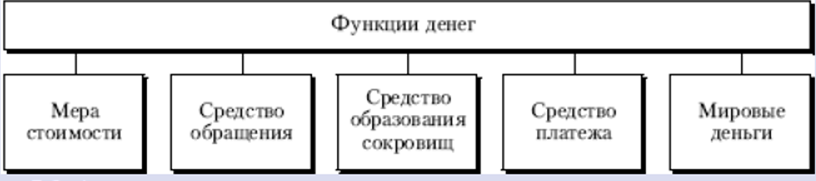 Однако после мирового экономического кризиса 1929–1933 гг. произошло колоссальное обесценение бумажных денег, которые, естественно, перестали обменивать на золотые монеты. В результате золотой стандарт внутри государств перестал существовать. С декабря 1971 г. прекратился расчет между странами по долговым обязательствам с помощью золота. Так завершилась эпоха товарных денег. На смену им пришли современные бумажные деньги. Это привело к изменению сущности, назначения и вида денег.Современные денежные средства отличаются от товарных (особенно золотых) денег рядом особенностей.1. Товарные деньги имели действительную стоимость, поскольку на них затрачивалось эквивалентное количество труда. Нынешние бумажные деньги, по сути дела, не имеют внутренней стоимости. Этот знак стоимости никак не соответствует затратам на его изготовление. 2. Как известно, товарные деньги по своей природе были естественным эквивалентом покупаемых на них товаров. Но современные денежные средства не соответствуют этой экономической природе. Сейчас под стоимостью денег подразумевается то количество товаров и услуг, которое можно обменять на денежную единицу (рубль, доллар и др.). 3. Как мы знаем, золотые монеты были способны нормально выполнять все свойственные им пять функций. Но отмена золотого стандарта привела к тому, что отпали две функции, которые не могут осуществляться без золота в качестве денег: средство образования сокровищ и мировые деньги. В современных условиях в определенной мере и по-своему выполняются три функции денег: мера стоимости, средство обращения и средство платежа.4. Золотые монеты и размениваемые на золото бумажные деньги имели полную ликвидность – способность быть обмененными на товары и услуги. Ныне же денежные средства обладают разной ликвидностью, ибо с ними связаны разные долговые обязательства банков и государства. Современные деньги – долговые обязательства государства, банков и сберегательных учреждений, которые признаны законным платежным средством.Поток обновления денежных средств не остановился на рубеже XX–XXI вв. Он идет по следующим направлениям.А. Путь к новым видам денег предполагает все более широкий переход от наличных денежных средств к безналичным. Сейчас в экономически развитых странах более 1/2 всего оборота денег совершается без участия наличных денег.Б. Во все возрастающих масштабах применяются пластиковые деньги. Они используются как средство платежа для безналичных расчетов за товары и услуги, а  также для получения наличных денег. Платежные карточки различаются по назначению, внешнему виду, способу применения и материалу изготовления.В. Весьма перспективными являются электронные деньги. В широком смысле слова – это система денежных расчетов, которые производятся посредством использования электронной техники. Здесь имеется в виду такая схема безналичных расчетов, которая охватывает банки, предприятия розничной торговли и бытовых услуг. Граждане и предприятия получают возможность с удаленных терминалов посылать в свои банки распоряжения об оплате товаров и услуг. Практическая частьЗадание 1. Ответить на вопросы теста:Укажите, какую функцию выполняют деньги, когда безработный получает пособие по безработице. В этом случае деньги выполняют функцию:а) средства обмена;б) средства платежа;в) средства накопления сбережений.Какую функцию выполняют деньги, когда парикмахер  говорит своему клиенту: «За оказание  каждой услуги вам придется заплатить 500 рублей». В этом случае деньги выполняют функцию:а) средства платежа;б) средства обмена;в) средства измерения стоимости.Какую функцию выполнили деньги, когда домашняя хозяйка, получив месячную  заработную плату мужа 1 тыс. р. и израсходовав 800 р., 200 р. отложила на то, чтобы в будущем приобрести стиральную машину.  В этом случае 200 р.,  отложенные на покупку стиральной машины, выступили в роли:а) средства платежа;б) средства накопления сбережений;в) средства обмена.Центральный банк осуществляет:а) эмиссию денег;б) операции с акционерными компаниями;в) привлечение денежных сбережений населения;г) кредитование населения.Центральный банк:а) собирает налоги;б) хранит все наличные деньги;в) обеспечивает устойчивость рубля.Эмиссионная функция – это:а) обеспечение стабильности банковской деятельности и денежного рынки;б) создание денег и регулирования денежного обращения; в) мобилизация свободных средств;г) правильного ответа нет.Банковская система России включает:а) центральный банк и коммерческие банкиб) Банк России и кредитные организациив) Банк России, российские кредитные организации, представительства и филиалы иностранных банковг) Банк России, российские кредитные организации, представительства и филиалы иностранных банков, иностранные банкиК функциям центрального банка в отличие от коммерческих банков относится:а) проведение расчётов и платежей в хозяйстве:б) посредничество в кредитев) аккумуляция и мобилизация денежного капиталаг) управление золотовалютными запасами страныПервичный рынок ценных бумаг – это рынок, на котором:а) первичные дилеры торгуют государственными ценными бумагамиб) эмитент впервые представляет свои ценные бумагив) инвестор впервые выходит на фондовый рынокУкажите, какое определение выражено в перечисленных терминах и понятиях.Практическое занятие № 7«Механизм свободной конкуренции и система государственного регулирования экономики.  Отличительные черты развития налоговой системы в России»Цель: изучить роль государственного регулирования в развитии экономики страныТеоретическая частьГосударственное регулирование экономики – система типовых мер законодательного, исполнительного и контролирующего характера, осуществляемых правомочными государственными учреждениями и общественными организациями в целях стабилизации и приспособления существующей социально-экономической системы к изменяющимся условиям.Регуляцию экономики государство выполняет через следующие функции:1.	Юридическую. Самым первым и самым важным шагом для стабильного развития экономики является нормативно-правовая база. Правительство занимается развитием правовой системы, определяет права и обязанности, создает законы, таким образом, влияя на экономику.2.	Стабилизационную. Здесь правительство использует все свои бюджетно-налоговые и денежные возможности. Главными задачами этой функции постоянная поддержка отраслей экономики, уменьшение инфляции, стабилизации курса национальной валюты, уменьшение уровня безработицы и регулирование цен на социально значимые группы товаров.3.	Социальную. Главными аспектами этой функции является перераспределение финансов между слоями общества, защита незащищенные слоев общества, организация и поддержание в отличном состоянии отраслей, которыми не занимается частный бизнес: медицина, транспорт, наука, оборону, связь, образование.4.	Социальные гарантии. Государство должно и обязано гарантировать минимум. Обеспечивать граждан минимальной пенсией по старости либо инвалидности, обеспечивать граждан получением заработной платы не меньше установленного минимума, обеспечивать пособие по безработице.Государственное регулирование экономики осуществляется посредством методов прямого (инвестиции, дотации, субвенции или субсидии, трансферты, цены) и косвенного (промышленная, денежно-кредитная, страховая, амортизационная и налоговая политика) воздействия.От успешного функционирования налоговой системы во многом зависит результативность принимаемых экономических решений. Устанавливая налоги, субъекты и объекты налогообложения, налоговые базы, ставки налогов, льготы и санкции, изменяя условия налогообложения, государство стимулирует предпринимательскую деятельность в одних направлениях и сдерживает ее в других исходя из общенациональных интересов. Налоги играют решающую роль в процессе перераспределения ВВП и национального дохода страны, воздействуют на капитал на всех стадиях его кругооборота.Налоговый механизм применяется для снятия социальной напряженности, выравнивания уровня доходов налогоплательщиков, обеспечения политической стабильности и создания условий благоприятных для экономического роста. Финансовое обеспечение государственного бюджета:- налоговые поступления (все виды федеральных, региональных и местных налогов, а также пени и штрафы, взимаемые за нарушение законодательства), примерно 90%;- неналоговые поступления (доходы от имущества, находящегося в государственной и муниципальной собственности, доходы от ВЭД, доходы от приватизации и др.), примерно 10%.Налог – обязательный, индивидуальный, но безвозмездный платеж, взимаемый с организаций и физических лиц в форме отчуждения принадлежащих им на праве собственности хозяйственного ведения или оперативного управления денежных средств в целях финансового обеспечения деятельности государства и (или) муниципальных образований. Сбор – обязательный взнос, взимаемый с организаций и физических лиц, уплата которого является одним из условий совершения в отношении плательщиков сборов государственными органами, органами местного самоуправления, иными уполномоченными органами и должностными лицами юридически значимых действий, включая предоставление определенных прав или выдачу разрешения (лицензии).Налогообложение (обложение налоговым платежом) – весь процесс взимания налогов и сборов, осуществление налогового контроля, защиты прав и законных интересов участников этого процесса.Практическая частьЗадание 1. Подберите каждому термину его определение:Задание 2.  Решите задачи:Задача 1. Государственные расходы на экономику составляют 5000 ден. ед., налоги поступили в размере 7000 ден. ед. Трансферты населению составляют 1100 ден. ед. Государственные долг составляет 9000 ден. ед., по нему государство выплачивает ежегодно 10 %. Определите состояние государственного бюджета.Задача 2. Определить сумму налогов, входящих в состав таможенных платежей при ввозе в РФ пива. Груз 6000 л; таможенная стоимость – 0,8 долл./л; пошлина – 0,5 р./л; специальная пошлина – 1,5 %; дополнительная импортная пошлина – 5 %; акциз – 7 р./л; НДС – 18 %. Курс Евро – 40,2 руб., курс доллара – 31,5 руб.Практическое занятие № 8«Структурные сдвиги в мировой экономике и их влияние на процессы в национальных экономиках. Особенности международной торговли»Цель: закрепить и обобщить теоретические знания о международной экономике.Теоретическая частьМеждународная экономика - это часть рыночной экономики, изучающая закономерности взаимодействия хозяйственных субъектов разных государств в области международного обмена товарами, услугами и факторами производства.Международная торговля – сфера международных товарно-денежных отношений по обмену продуктами труда (товарами и услугами) между продавцами и покупателями разных стран.Внешняя торговля – обмен той или иной страны с другими странами, включающий в себя оплачиваемые экспорт (вывоз) и импорт (ввоз) товаров и услуг. Термин «внешняя торговля» применяется для анализа внешнеторгового оборота отдельной страны.Международная торговля состоит из двух встречных потоков товаров - экспорта и импорта и характеризуется торговым сальдо и торговым оборотом.Экспорт – продажа товара, предусматривающая его вывоз за границу.Импорт – покупка товара, предусматривающая его ввоз из-за границы.Сальдо торгового баланса - разница между импортом и экспортом за определенный промежуток времени.Внешнеторговый оборот – сумма стоимостных объемов экспорта и импорта той или иной страны.Мировой товарооборот подсчитывается путем суммирования только объемов экспорта всех государств, традиционно выражаемых в долларах США.Экономическая проблема – глобальная проблема человечества, связанная с истощением ресурсов и разделением мира на полюса экономического развития, с обеспечением продовольствия и НТР (научно-техническими революциями).Практическая частьЗадание 1. Решите задачи:Задача 1.  В таблице приведены затраты на производство сыра и трикотажа в России и Германии следующие:Определите:а) в производстве какого товара имеют преимущества Россия и Германия? Какой здесь тип преимущества имеет место?Б) подсчитайте (в часах) выигрыш от международной торговли соответственно России и Германии, если обменивают 5 кг сыра на 3 кв. м. трикотажа.Задача 2. Российская фирма обсуждает возможность закупки телефонных аппаратов в Германии. Стоимость одного аппарата составляет 20 евро; стоимость перевозки 100 шт. – 5 евро за штуку, 500 шт. – 4 евро, 1000 шт. – 3 евро, 10000 шт. – 2 евро, 20000 шт. – 1 евро за штуку. Такой аппарат можно продать в России за 23,5 евро за штуку. Если предположить, что других расходов нет, то какой минимальный объем импорта обеспечит прибыль в 10%?Задача 3. Функция цены предложения телевизоров в Германии Ps = 5+0,5Q. Спрос на телевизоры на внутреннем рынке описывается как Qd = 1000 – 2P. Найдите величину импорта, если цена телевизора на внутреннем рынке P = 200. Как сократится импорт, если будет введена таможенная пошлина в размере 10?Задача 4. Одна страна производит только два продукта: лимоны и бифштексы, которые всегда потребляются внутри страны в пропорции 1:2.  Один бифштекс требует в два раза больше затрат труда, чем один лимон. Предположим, на мировом рынке цена одного бифштекса в 1,5 раза выше цены лимона. На сколько процентов возрастет потребление лимонов и бифштексов в стране, если она выйдет со своими продуктами на мировой рынок?Задание 2. Ответьте на вопросы теста:1.  К глобальным проблемам человечества относятся:а) предотвращение ядерной катастрофы;б) охрана окружающей среды;в) освоение космоса и Мирового океана;г) все вышеперечисленные проблемы.2. Определяющую роль в решении глобальных проблем играют:а) международные экономические организации;б) ТНК;в) общие усилия всех стран;г) усилия наиболее богатых стран мира.3. Что означает проблема «север - юг»?а) превосходство экономического развития стран «третьего мира» над экономическим развитием стран Запада;б) тенденция роста экономического отставания стран «третьего мира» от ведущих держав Запада;в) постоянная борьба между народами, проживающими на севере и на юге;г) проблема, связанная с климатическими условиями.4. К путям преодоления бедности и отсталости относятся:а) индустриализация в развивающихся странах;б) либерализация хозяйственной жизни;в) преобразование аграрных отношений;г) содействие эмиграции населения;д) реформа образования;е) улучшение экологической обстановки;ж) улучшение системы здравоохранения.5. Необходимость осуществления реформ в мировой торговле продовольствием вызвана:а) ростом международного регулирования мировой торговли;б) протекционизмом;в) ухудшением экологии;г) ростом государственной поддержки.6. 18. Группу Всемирного (Мирового) банка образуют следующиеструктуры:а) МВФ;б) МФК;в) ЕБРР;г) MAP ;д) МБРР;е) ОЭСР.Задание 3. Вопросы для обсуждения (верно / неверно)1. В отличие от мирового рынка мировое хозяйство охватывает не только сферу обращения, но и сферу производства.2. Международные экономические отношения - форма существования и развития мирового хозяйства, его внутренний механизм.3. Конкуренция на внутренних рынках жестче, чем на мировом рынке.4. В современной экономике усиливается тенденция к изолированности.5. Несмотря на продолжающийся рост мировой торговли, её значимость по сравнению с другими формами международных экономических отношений уменьшается.6. В международной статистике экономический масштаб страны обычно измеряется таким показателем, как ВВП.7. Доля экспорта в ВВП - основной показатель открытости экономики.ЛитератураОсновные источники: Гомола А.И., Кириллов В.Е., Жанин П.А. Экономика для профессий и специальностей социально-экономического профиля: учебник - М., 2012.Дополнительные источники: Конституция Российской Федерации (принята всенародным голосованием 12.12.1993) (с поправками) // СЗ РФ. — 2013. — № 4. - Ст. 445.Гражданский кодекс РФ (Ч. 1) (введен в действие Федеральным законом от 30.11.94 № 51- ФЗ) (в ред. от 05.05.2014) // СЗ РФ. — 1994. — № 32 (Ч. 1). — Ст. 3301. Гражданский кодекс РФ (Ч. 2) (введен в действие Федеральным законом от 26.01.96 № 14- ФЗ) (в ред. от 28.06.2013) // СЗ РФ. — 1996. — № 5 (Ч. 2). — Ст. 410. Гражданский кодекс РФ (Ч. 3) (введен в действие Федеральным законом от 26.11.01 № 146- ФЗ) (в ред. от 05.05.2014) // СЗ РФ. — 2001. — № 49. — Ст. 4552. Гражданский кодекс РФ (Ч. 4) (введен в действие Федеральным законом от 18.12.06 № 230- ФЗ) (в ред. от 12.03.2014) // СЗ РФ. — 2006. — № 52 (Ч. 1). — Ст. 5496.Автономов В.С. Экономика. Базовый курс. 10—11 классы. — М., 2010.Борисов Е.Ф. Основы экономики: учебник и практикум для студ. учреждений сред. проф. образования. — М., 2014.Грязнова А.Г., Думная Н.Н., Караманова О.В. и др. Экономика: учебник для 10— 11 классов. — М., 2014.Липсиц И. В. Экономика (базовый уровень): учебник для 10—11 классов. — М., 2014. Терещенко О.Н. Основы экономики: учебник для студ. учреждений сред. проф. образования. — М., 2013.Терещенко О.Н. Основы экономики: рабочая тетрадь для студ. учреждений сред. проф. образования. — М., 2014.Филиппова О.И., Волкова Л.А., Малецкая Н.В. Основы экономики и предпринимательства: рабочая тетрадь для студ. учреждений сред. проф. образования. — М., 2014.Череданова Л.Н. Основы экономики и предпринимательства: учебник для студ. учреждений сред. проф. образования. — М., 2013.Интернет-ресурсы:www.aup.ru (Административно-управленческий портал). www.economicus.ru (Проект института «Экономическая школа»).www.economictheory.narod.ru (Экономическая теория On-Line, книги, статьи).www.ecsocman.edu.ru (Федеральный образовательный портал «Экономика, социология, менеджмент»).ОценкаКритерии оценки ответа студента«Отлично»Обстоятельно и с достаточной полнотой излагает материал вопросов. Даёт ответ на вопрос в определенной логической последовательности. Даёт правильные формулировки, точные определения понятий и терминов. Демонстрирует полное понимание материала, даёт полный и аргументированный ответ на вопрос, приводит необходимые примеры (не только рассмотренные на занятиях, но и подобранные самостоятельно).Свободно владеет речью (показывает связанность и последовательность в изложении).«Хорошо»Даёт ответ, удовлетворяющий тем же требованиям, что и для оценки «отлично», но допускает единичные ошибки, неточности, которые сам же исправляет после замечаний преподавателя.«Удовлетворительно»Обнаруживает знание и понимание основных положений, но:допускает неточности в формулировке определений, терминов;излагает материал недостаточно связанно и последовательно;на вопросы экзаменаторов отвечает некорректно.«Неудовлетворительно»Обнаруживает непонимание основного содержания учебного материала. Допускает в формулировке определений ошибки, искажающие их смысл. Допускает существенные ошибки, которые не может исправить при наводящих вопросах преподавателя или ответ отсутствует. Беспорядочно и неуверенно излагает материал. Сопровождает изложение частыми заминками и перерывами.ОценкаКритерии«Отлично»Показал полное знание технологии выполнения задания.  Продемонстрировал умение применять теоретические знания/правила выполнения/технологию при выполнении задания. Уверенно выполнил действия согласно условию задания.«Хорошо»Задание в целом выполнил, но допустил неточности.Показал знание технологии/алгоритма выполнения задания, но недостаточно уверенно применил их на практике. Выполнил норматив на положительную оценку. «Удовлетворительно»Показал знание общих положений, задание выполнил с ошибками. Задание выполнил на положительную оценку, но превысил время, отведенное на выполнение задания. «Неудовлетворительно»Не выполнил задание. Не продемонстрировал умения самостоятельного выполнения задания.Не знает технологию/алгоритм выполнения задания.Не выполнил норматив на положительную оценку.№ п\пНаименование темы практического занятия1Место и роль знаний по экономике в жизни общества. Анализ основных экономических показателей: прибыль, рентабельность. Методы анализа прибыли. Кривая спроса и цены. Типы экономических систем.2С согласия родителей просчитать семейный бюджет. Проанализировать два основных вида семейных доходов. Инфляция и ее последствия для семейного бюджета. Безработица и ее экономическое влияние на семью. Составить и проанализировать доходы и расходы семьи.3Понятие цены. Понятие стоимости товара. Мнения ученых экономистов XVII—XVIII веков по данному вопросу. Теория трудовой стоимости, теория предельной полезности, теория предельной полезности и издержек производства.4Рассмотреть понятие предприятия и его роль в рыночной экономике. Рассмотреть типы коммерческих организаций. Расходы организации, экономическое содержание.5Основные способы купли-продажи рабочей силы. Заработная плата (позиция работника и работодателя). Нормы Трудового кодекса о легальной заработной плате.6Происхождение денег: монет, бумажных и символических денег. Экономическое понятие функции денег. Особенности экономического обращения ценных бумаг: документарных и бездокументарных.7Как сочетаются механизм свободной конкуренции и система государственного регулирования экономики. Перечислить и раскрыть методы государственного регулирования рыночной экономики. Как возникло налогообложение, всегда ли оно существовало? Раскрыть понятия: «штрафы», «санкции», «возмещение ущерба».  Отличительные черты развития налоговой системы в России. Принципы налогообложения и способы взимания налогов. Дать анализ Федерального закона «О государственном бюджете РФ» на текущий год. Обратить внимание на статьи, выделенные на социальные расходы.8Структурные сдвиги в мировой экономике и их влияние на процессы в национальных экономиках. Особенности международной торговли. Сформулируйте теорию сравнительных издержек. Принципы валютного регулирования и валютного контроля в Российской Федерации. Порядок регулирования валютных курсов. Порядок регулирования работ международных валютных бирж. Как учитываются интересы экспортеров и импортеров при определении валютного курса? Какими факторами характеризуются производственные различия национальных экономик?Цена товара (P) в руб.Количество продукции (Q)Спрос (Qd)Предложение(Qs)1060010016400200203003002525040030200500ктЦена 2014 г.руб./кгКол-во продуктов,  кгЦена 2015 г.  руб./кгP0q0P1Мясо1801.5350Колбаса2801.0480Сыр2601.0340Рыба1901.0260Сахар252.031Крупа171.022Масло1251.0150Кол-во прод.Переменные издержкиСредние переменныеСредние валовые0            10000            20000            30000            40000            500000100000180000250000300000350000Всего:№ п/пНаименование используемых средствОбъем емкости, мл.1..№ п/пНаименование используемых средствКоличество в тубеЦена туба, руб.Норма расхода на 1 услугуСтоимость для одной услуги, руб.12…итогоХХХ№п/пСтатьи затратРасчетыСумма затрат1.Материальные затратыТаблица 2.2.Основная заработная плата25-30% от средней стоимости услуги3.Отчисления во внебюджетные фонды 30% от зар. платы4.Прочие расходы, в том числе:- электроэнергия - амортизация оборудования - расходы на содержание оборудования - хозяйственные нужды12,5%( от ср. стоим.усл.)10%0,5%0,5%1,5%№Статьи затратРасчетСумма, руб.1Себестоимость услугитаблица2Премиальная наценка10-40% от себестоимостиИтого цена услуги в салоне-Тип организацииУчредителиОтветст- венностьУставный (складочный) капиталЦенные бумагиУсловия реорганизации и ликвидацииФормы и системыоплаты трудаПорядок расчетазаработной платы рабочих1. Сдельная:1.1. Прямая сдельная: оплата труда по сдельным расценкам непосредственно за количество произведенной продукции.,где  – сдельный заработок рабочего при прямой сдельной системе оплаты труда, р.;  – сдельная расценка за единицу выполненного объема работ, р.;  – объем работ, ед. продукции;     или    ,где  – тарифная ставка (часовая, дневная);  – норма выработки, ед. продукции/ час (смену);  – норма времени, часов, смен на ед. продукции.1.2. Сдельно-премиальная: оплата труда по прямым сдельным расценкам за выполненный объем работ плюс премия за выполнение и перевыполнение установленных показателей работы.,где  – сдельный заработок рабочего при сдельно-премиальной системе оплаты труда, р.;  – премия за выполнение (перевыполнение) установленных показателей, р.;  – процент премии за выполнение показателей премирования, %.1.3. Аккордная: сумма заработка определяется до начала выполнения работы по действующим нормам и сдельным расценкам. Премия выплачивается за сокращение сроков выполнения работ.,где  – заработная плата рабочих при аккордной системе оплаты труда, р.;  – премия за сокращение сроков выполнения работ, р.2. Повременная:2.1. Простая повременная: по тарифной ставке в соответствии с разрядом за фактически отработанное время.,где  – заработная плата при простой повременной системе оплаты труда, р.2.2. Повременно-премиальная: по тарифным ставкам за фактически отработанное время плюс премия за выполнение количественных и качественных показателей согласно Положению о премировании., – заработная плата рабочих при повременно-премиальной системе оплаты труда, р.;  – премия за выполнение количественных и качественных показателей согласно Положению о премировании работников.1. Товарные деньги. А. Денежный вклад в банк, который предусматривает, что банк обязан вернуть вкладчику принадлежащие ему деньги по первому требованию вкладчика.2. Кредитные деньги. Б. Все виды депозитов, выполняющие те или иные функции денег.3. Золото-монетный стандарт. В. Денежная система, предполагающая, что выпускаемые в обращение Центральным банком банкноты свободно размениваются на золотые монеты.4. Золото-слитковый стандарт. Г. Долговые обязательства Центрального банка данной страны, являющиеся общепризнанным средством платежа и выполняющие функции денег.5. Золото-валютный стандарт.Д. Способность наличных и безналичных денег непосредственно служить в качестве средства платежа или быстро и с минимальными издержками превращаться в средство платежа.6. Депозит до востребования.Е. Товар (например, золото или серебро), который выполняет функции денег.7. Срочный депозит.Ж. Денежный вклад в банк, по условиям которого устанавливается точная дата, когда вкладчик получает возможность без штрафных санкций со стороны банка снять деньги со своего вклада.8. Безналичные деньгиЗ. Денежная система, при которой Центральный банк данной страны разменивает выпускаемые им банкноты на золотые слитки весом 12,35 кг чистого золота.9. Ликвидность денег.К. Денежная система, при которой банкноты обменивались на иностранную валюту (например, доллары США), разменную на золото.государственный  бюджетА. Сумма денежных средств, выделенная из централизованных или децентрализованных источников финансирования для покрытия затрат на определенные цели.консолидированный  бюджетБ. Бюджетные средства, предоставляемые бюджету другого уровня, физическому или юридическому лицу на условиях долевого финансирования целевых расходов.ассигнованияВ. Процесс, осуществляемый органами власти вышестоящего уровня с целью выравнивания доходов бюджетов нижестоящего уровня и социально-экономического развития.государственный долгГ. Совокупность республиканского бюджета РФ, республиканских бюджетов республик в составе РФ, бюджетов административно-территориальных образований.бюджетная системаД. Состояние бюджета, характеризующееся превышением объема предусмотренных в бюджете расходных обязательств над объемом планируемых в нем доходов и ведущее к образованию отрицательного сальдо бюджета.бюджетное регулированиеЕ. Бюджетные средства, предоставляемые бюджету другого уровня на безвозмездной и безвозвратной основах для покрытия текущих расходов.бюджетный дефицитЖ. Совокупность финансовых отношений по поводу создания и использования государственных денежных фондов, получивших оформление в виде финансового плана страны.дотацияЗ. Бюджетные средства, предоставляемые бюджету другого уровня или юридическому лицу на осуществление определенных целевых расходов.субвенцияИ. Свод федерального бюджета и консолидированных бюджетов субъектов РФ.субсидияК. Общая сумма непогашенных дефицитов государственного бюджета, накопленная за время существования страныЭкономические проблемыСуть проблемыИстощение природных ресурсов. Опасность истощения природных ресурсов (полезные ископаемые, климатические, водные, растительные, земельные, почвенные, животного мира).Истощение грозит не только невозобновимым ресурсам, но и тем, которые относят к разряду возобновимых.Разделение мира на полюса экономического развитияПоляризация мира по принципу развитости экономики.Высокоразвитые страны могут помогать развивающимся странам, преодолевать трудности развития, но развитые страны не всегда жаждут поделиться своими деньгами со странами третьего мира, а наоборот вынуждают их к не всегда выгодному сотрудничеству.ПродовольственнаяНеспособность развивающихся стран полностью обеспечить питанием свое население.Научно-технические революции (НТР)Негативные последствия, связанные с непредсказуемыми результатами внедрения тех или иных достижений НТР. Потеря ответственности за отельные результаты НТР.показателиРоссияГерманияСыр (кг в час)51Трикотаж (кв. м. В час)13